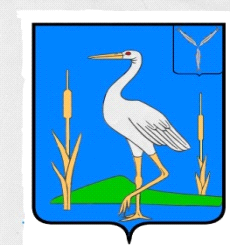 СОВЕТБОЛЬШЕКАРАЙСКОГО МУНИЦИПАЛЬНОГО ОБРАЗОВАНИЯ РОМАНОВСКОГО  МУНИЦИПАЛЬНОГО РАЙОНА  САРАТОВСКОЙ ОБЛАСТИРЕШЕНИЕОт 14.12.2023 года                                        №18 с. Большой КарайО внесении изменений в решение Совета Большекарайского муниципального образования от 11.11.2021 №121 «О создании муниципального дорожного фонда Большекарайского муниципального образования Романовского муниципального района Саратовской областиВ соответствии с  Федеральным законом от 4 августа 2023 года № 416-ФЗ «О внесении изменений в Бюджетный кодекс Российской Федерации и отдельные законодательные акты Российской Федерации и о признании утратившими силу отдельных положений законодательных актов Российской Федерации» РЕШИЛ:1. Внести в приложение №1 к решению Совета Большекарайского муниципального образования Романовского муниципального района  №121 от 11.11.2021 г. следующие изменения:-   пункт 2 « Порядок формирования дорожного фонда» дополнить подпунктами 6) и 7) следующего содержания :« 6) доходов от платы в счет возмещения вреда, причиняемого автомобильным дорогам местного значения тяжеловесными транспортными средствами;    7) доходов от штрафов за нарушение правил движения тяжеловесного и (или) крупногабаритного транспортного средства».2. Настоящее решение вступает в силу со дня его официального опубликования и распространяется на правоотношения, возникшие с 01 января 2024 года.Глава Большекарайскогомуниципального образования                                 Н.В. Соловьева